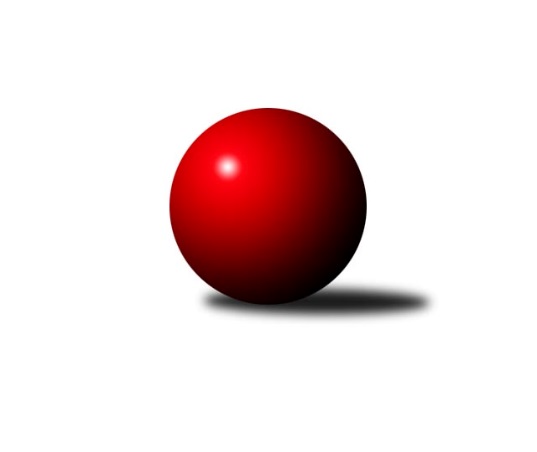 Č.17Ročník 2018/2019	9.2.2019Nejlepšího výkonu v tomto kole: 3343 dosáhlo družstvo: KK Vyškov BJihomoravská divize 2018/2019Výsledky 17. kolaSouhrnný přehled výsledků:TJ Lokomotiva Valtice  	- KK Orel Telnice	6:2	3280:3083	18.0:6.0	8.2.SK Baník Ratíškovice B	- TJ Sokol Mistřín B	1:7	3097:3264	8.5:15.5	8.2.KK Orel Ivančice	- KC Zlín B	2:6	3042:3044	10.5:13.5	8.2.KK Vyškov B	- KK Mor.Slávia Brno B	7:1	3343:3233	17.0:7.0	9.2.TJ Sokol Luhačovice B	- SKK Dubňany B	7:1	3258:3128	15.0:9.0	9.2.TJ Slavia Kroměříž	- KK Slovan Rosice B	6:2	2622:2484	15.0:9.0	9.2.TJ Jiskra Otrokovice	- KK Jiskra Čejkovice	3:5	3214:3243	13.0:11.0	9.2.Tabulka družstev:	1.	KK Jiskra Čejkovice	17	13	1	3	87.0 : 49.0 	218.5 : 189.5 	 3020	27	2.	TJ Lokomotiva Valtice 	17	13	0	4	90.5 : 45.5 	234.0 : 174.0 	 3028	26	3.	KK Vyškov B	17	12	2	3	84.0 : 52.0 	221.0 : 187.0 	 3080	26	4.	TJ Jiskra Otrokovice	17	11	0	6	82.0 : 54.0 	220.5 : 187.5 	 3100	22	5.	TJ Sokol Mistřín B	17	10	0	7	80.5 : 55.5 	215.0 : 193.0 	 3080	20	6.	KC Zlín B	17	8	2	7	69.5 : 66.5 	212.0 : 196.0 	 3050	18	7.	KK Slovan Rosice B	17	8	2	7	68.5 : 67.5 	209.0 : 199.0 	 2959	18	8.	TJ Sokol Luhačovice B	17	8	1	8	72.5 : 63.5 	216.5 : 191.5 	 3101	17	9.	SKK Dubňany B	17	8	0	9	64.5 : 71.5 	202.0 : 206.0 	 3038	16	10.	SK Baník Ratíškovice B	17	7	0	10	58.0 : 78.0 	180.5 : 227.5 	 3042	14	11.	KK Mor.Slávia Brno B	17	6	0	11	58.0 : 78.0 	193.5 : 214.5 	 3029	12	12.	TJ Slavia Kroměříž	17	5	0	12	49.5 : 86.5 	176.0 : 232.0 	 2918	10	13.	KK Orel Ivančice	16	3	0	13	38.0 : 90.0 	162.5 : 221.5 	 3017	6	14.	KK Orel Telnice	16	2	0	14	41.5 : 86.5 	171.0 : 213.0 	 2970	4Podrobné výsledky kola:	 TJ Lokomotiva Valtice  	3280	6:2	3083	KK Orel Telnice	Miroslav Vojtěch	164 	 141 	 137 	136	578 	 3:1 	 522 	 111	123 	 135	153	Zdenek Pokorný	František Herůfek ml. ml.	136 	 131 	 136 	129	532 	 4:0 	 451 	 106	104 	 127	114	Alena Dvořáková	Robert Herůfek	137 	 120 	 131 	131	519 	 2:2 	 548 	 120	143 	 127	158	Jiří Dvořák	Petr Pesau	154 	 137 	 134 	144	569 	 3:1 	 530 	 123	149 	 128	130	Jiří Šimeček	Zdeněk Musil	147 	 143 	 138 	133	561 	 4:0 	 506 	 129	133 	 125	119	Pavel Dvořák *1	Roman Mlynarik	138 	 146 	 115 	122	521 	 2:2 	 526 	 130	133 	 120	143	Milan Mikáčrozhodčí: vedoucí družstevstřídání: *1 od 61. hodu Mirek MikáčNejlepší výkon utkání: 578 - Miroslav Vojtěch	 SK Baník Ratíškovice B	3097	1:7	3264	TJ Sokol Mistřín B	Kristýna Košuličová	123 	 117 	 116 	125	481 	 1:3 	 510 	 128	142 	 111	129	Radek Blaha	Jana Mačudová *1	116 	 117 	 142 	151	526 	 1:3 	 540 	 131	127 	 146	136	Drahomír Urc	Jan Minaříček	128 	 135 	 116 	134	513 	 2:2 	 561 	 126	129 	 147	159	Radim Pešl	Luděk Vacenovský	139 	 124 	 138 	123	524 	 1:3 	 559 	 152	146 	 114	147	Marek Ingr	Tomáš Mráka	123 	 131 	 129 	124	507 	 0.5:3.5 	 567 	 156	141 	 129	141	Radek Horák	František Mráka	137 	 149 	 118 	142	546 	 3:1 	 527 	 136	149 	 118	124	Václav Lužarozhodčí: Vedoucí družstevstřídání: *1 od 61. hodu Dagmar OpluštilováNejlepší výkon utkání: 567 - Radek Horák	 KK Orel Ivančice	3042	2:6	3044	KC Zlín B	Kristýna Saxová	126 	 134 	 112 	121	493 	 2:2 	 497 	 112	123 	 134	128	Zdeněk Bachňák	Jiří Peška	116 	 121 	 127 	119	483 	 1:3 	 529 	 112	131 	 147	139	David Matlach	Zdeněk Mrkvica	144 	 126 	 143 	127	540 	 4:0 	 474 	 113	124 	 124	113	Evžen Štětkař	Petr Kremláček	115 	 109 	 113 	107	444 	 0:4 	 510 	 151	113 	 117	129	Martin Polepil	Martin Zimmermann	128 	 128 	 135 	130	521 	 1:3 	 523 	 137	114 	 137	135	Zdeněk Šeděnka	Jaromír Klika	155 	 141 	 141 	124	561 	 2.5:1.5 	 511 	 123	146 	 118	124	Petr Polepilrozhodčí: František ZEMEKNejlepší výkon utkání: 561 - Jaromír Klika	 KK Vyškov B	3343	7:1	3233	KK Mor.Slávia Brno B	Zdenek Pokorný	139 	 117 	 143 	165	564 	 2:2 	 559 	 147	136 	 123	153	David Pospíšil	Pavel Vymazal	135 	 143 	 149 	144	571 	 3:1 	 522 	 114	128 	 127	153	Dalibor Lang	Tomáš Vejmola	130 	 145 	 153 	165	593 	 4:0 	 529 	 128	132 	 132	137	Radek Šenkýř	Kamil Bednář	118 	 134 	 135 	135	522 	 3:1 	 532 	 115	169 	 123	125	Boštjan Pen	Robert Mondřík	132 	 141 	 132 	133	538 	 2:2 	 555 	 158	120 	 129	148	Patrik Schneider	Jan Večerka	138 	 158 	 124 	135	555 	 3:1 	 536 	 133	139 	 135	129	Veronika Semmlerrozhodčí: Bednář KamilNejlepší výkon utkání: 593 - Tomáš Vejmola	 TJ Sokol Luhačovice B	3258	7:1	3128	SKK Dubňany B	Petr Kudláček	112 	 126 	 136 	132	506 	 2:2 	 479 	 119	129 	 107	124	František Fialka	Tomáš Juřík	151 	 148 	 152 	114	565 	 3:1 	 549 	 127	140 	 130	152	Zdeněk Kratochvíla	Vratislav Kunc	118 	 139 	 139 	141	537 	 3:1 	 522 	 128	134 	 124	136	Filip Dratva	Jiří Konečný	174 	 144 	 149 	144	611 	 3:1 	 538 	 138	145 	 141	114	Rostislav Rybárský	Miroslav Hvozdenský	121 	 137 	 109 	118	485 	 1:3 	 532 	 130	131 	 138	133	Václav Benada	Karel Máčalík	145 	 155 	 127 	127	554 	 3:1 	 508 	 144	114 	 128	122	Josef Černýrozhodčí: Konečný JiříNejlepší výkon utkání: 611 - Jiří Konečný	 TJ Slavia Kroměříž	2622	6:2	2484	KK Slovan Rosice B	Jiří Tesař	146 	 49 	 154 	78	427 	 1:3 	 452 	 163	70 	 158	61	Stanislav Žáček	Martin Růžička	155 	 71 	 154 	49	429 	 3:1 	 381 	 132	43 	 143	63	Petr Špatný	Libor Petráš	148 	 80 	 147 	89	464 	 3.5:0.5 	 389 	 132	80 	 132	45	Kamil Hlavizňa	Petr Buksa	150 	 63 	 132 	59	404 	 1.5:2.5 	 408 	 138	63 	 138	69	Karel Plaga	Zdeněk Drlík	136 	 69 	 153 	79	437 	 2:2 	 427 	 140	71 	 138	78	Václav Špička	Tomáš Kuchta	154 	 69 	 158 	80	461 	 4:0 	 427 	 148	58 	 142	79	Michal Klvaňarozhodčí: vedoucí družstevNejlepší výkon utkání: 464 - Libor Petráš	 TJ Jiskra Otrokovice	3214	3:5	3243	KK Jiskra Čejkovice	Petr Jonášek	147 	 123 	 139 	126	535 	 2.5:1.5 	 516 	 127	130 	 139	120	Jaroslav Bařina	Pavel Jurásek	140 	 144 	 119 	149	552 	 3:1 	 514 	 134	121 	 137	122	Vít Svoboda	Jiří Gach	140 	 118 	 133 	154	545 	 2:2 	 553 	 141	150 	 123	139	Martin Komosný	Michael Divílek ml.	126 	 128 	 139 	130	523 	 1:3 	 558 	 132	147 	 150	129	Zdeněk Škrobák	Michael Divílek st.	133 	 133 	 138 	149	553 	 3:1 	 556 	 153	132 	 137	134	Ludvík Vaněk	Barbora Divílková ml. *1	126 	 112 	 130 	138	506 	 1.5:2.5 	 546 	 126	139 	 145	136	Tomáš Stávekrozhodčí: Barbora Divílková st.střídání: *1 od 58. hodu Jakub SüszNejlepší výkon utkání: 558 - Zdeněk ŠkrobákPořadí jednotlivců:	jméno hráče	družstvo	celkem	plné	dorážka	chyby	poměr kuž.	Maximum	1.	Tomáš Mráka 	SK Baník Ratíškovice B	554.03	367.9	186.1	4.1	9/10	(585)	2.	Ludvík Vaněk 	KK Jiskra Čejkovice	553.24	370.0	183.2	4.6	8/9	(604.8)	3.	Roman Mlynarik 	TJ Lokomotiva Valtice  	553.14	376.7	176.4	5.6	9/9	(614)	4.	Michael Divílek  ml.	TJ Jiskra Otrokovice	550.89	368.1	182.8	2.6	10/10	(593)	5.	Petr Pesau 	TJ Lokomotiva Valtice  	550.85	370.6	180.3	4.9	9/9	(594)	6.	Pavel Vymazal 	KK Vyškov B	548.95	367.0	182.0	4.5	9/9	(598)	7.	David Matlach 	KC Zlín B	548.54	367.0	181.6	3.1	9/10	(603.6)	8.	Michael Divílek  st.	TJ Jiskra Otrokovice	547.41	373.6	173.8	6.1	8/10	(591.6)	9.	Tomáš Stávek 	KK Jiskra Čejkovice	546.64	365.2	181.5	3.5	9/9	(583)	10.	Václav Benada 	SKK Dubňany B	545.95	363.3	182.6	5.7	8/10	(578)	11.	Radim Pešl 	TJ Sokol Mistřín B	543.27	360.7	182.5	3.5	8/10	(619)	12.	Jakub Süsz 	TJ Jiskra Otrokovice	542.34	370.2	172.1	4.8	9/10	(572)	13.	Radek Horák 	TJ Sokol Mistřín B	541.76	358.9	182.8	4.9	7/10	(588)	14.	Josef Něnička 	SK Baník Ratíškovice B	541.11	361.4	179.7	3.7	8/10	(577)	15.	Stanislav Žáček 	KK Slovan Rosice B	540.90	368.5	172.4	4.2	8/10	(600)	16.	Jan Večerka 	KK Vyškov B	539.55	367.6	172.0	5.0	8/9	(566)	17.	Tomáš Juřík 	TJ Sokol Luhačovice B	539.03	353.9	185.2	4.4	6/9	(595)	18.	Robert Mondřík 	KK Vyškov B	538.57	367.2	171.4	6.4	7/9	(571)	19.	Roman Janás 	KC Zlín B	538.30	360.1	178.2	3.7	7/10	(574)	20.	Marek Ingr 	TJ Sokol Mistřín B	537.20	362.7	174.5	6.2	8/10	(573)	21.	Barbora Divílková  ml.	TJ Jiskra Otrokovice	535.24	365.7	169.6	4.9	8/10	(554)	22.	Vratislav Kunc 	TJ Sokol Luhačovice B	534.53	358.9	175.7	7.1	9/9	(573)	23.	Ľubomír Kalakaj 	KK Slovan Rosice B	533.91	361.5	172.4	6.3	7/10	(576)	24.	Václav Luža 	TJ Sokol Mistřín B	533.91	362.8	171.1	6.3	9/10	(591)	25.	Jiří Tesař 	TJ Slavia Kroměříž	532.83	367.4	165.4	7.5	8/9	(579.6)	26.	Miroslav Hvozdenský 	TJ Sokol Luhačovice B	532.40	364.9	167.5	6.0	8/9	(573)	27.	Filip Dratva 	SKK Dubňany B	532.33	360.1	172.3	7.5	8/10	(575)	28.	Petr Polepil 	KC Zlín B	532.31	360.2	172.2	5.6	10/10	(564)	29.	Zdeněk Musil 	TJ Lokomotiva Valtice  	531.93	360.1	171.8	5.9	8/9	(570)	30.	Radek Šenkýř 	KK Mor.Slávia Brno B	530.91	364.3	166.6	5.2	9/10	(597)	31.	Vít Svoboda 	KK Jiskra Čejkovice	530.35	362.4	168.0	5.6	8/9	(571.2)	32.	Kamil Bednář 	KK Vyškov B	528.93	361.2	167.7	4.3	6/9	(580)	33.	Karel Máčalík 	TJ Sokol Luhačovice B	528.91	361.5	167.4	3.6	9/9	(592)	34.	Zdeněk Škrobák 	KK Jiskra Čejkovice	528.85	358.9	170.0	6.4	8/9	(574)	35.	Pavel Kubálek 	KC Zlín B	528.63	355.6	173.0	5.0	7/10	(576)	36.	Petr Snídal 	KK Vyškov B	528.50	350.6	177.9	8.2	6/9	(558)	37.	Jiří Peška 	KK Orel Ivančice	528.20	353.8	174.4	6.2	7/8	(569)	38.	Drahomír Urc 	TJ Sokol Mistřín B	526.39	367.1	159.3	10.7	9/10	(564)	39.	Martin Komosný 	KK Jiskra Čejkovice	526.39	355.3	171.1	6.7	9/9	(590.4)	40.	Jiří Dvořák 	KK Orel Telnice	526.31	356.5	169.8	5.4	9/9	(553)	41.	Jiří Šimeček 	KK Orel Telnice	526.16	354.5	171.6	6.3	9/9	(571)	42.	Radim Herůfek 	KK Mor.Slávia Brno B	525.85	358.9	167.0	7.1	8/10	(575)	43.	Libor Petráš 	TJ Slavia Kroměříž	525.78	356.9	168.9	6.3	8/9	(585.6)	44.	Jaroslav Bařina 	KK Jiskra Čejkovice	525.69	364.4	161.3	8.6	8/9	(570)	45.	Radek Blaha 	TJ Sokol Mistřín B	525.64	359.5	166.1	7.0	7/10	(549)	46.	Rostislav Rybárský 	SKK Dubňany B	525.60	357.3	168.3	7.5	8/10	(562)	47.	František Herůfek ml.  ml.	TJ Lokomotiva Valtice  	525.45	356.6	168.8	5.6	9/9	(563)	48.	Pavel Jurásek 	TJ Jiskra Otrokovice	524.80	352.7	172.1	7.0	7/10	(554.4)	49.	Jan Minaříček 	SK Baník Ratíškovice B	524.59	364.7	159.9	8.3	10/10	(569)	50.	Miroslav Ptáček 	KK Slovan Rosice B	524.50	365.4	159.1	7.7	7/10	(590)	51.	Jiří Konečný 	TJ Sokol Luhačovice B	524.26	352.4	171.9	5.1	9/9	(611)	52.	Miroslav Vojtěch 	TJ Lokomotiva Valtice  	523.31	358.0	165.4	6.4	8/9	(578)	53.	Karel Sax 	KK Orel Ivančice	523.14	356.6	166.6	8.4	7/8	(579)	54.	Jiří Gach 	TJ Jiskra Otrokovice	522.53	355.4	167.1	8.3	8/10	(567)	55.	František Mráka 	SK Baník Ratíškovice B	522.22	364.3	157.9	7.1	9/10	(568)	56.	Zdeněk Bachňák 	KC Zlín B	522.01	355.3	166.7	6.4	9/10	(565)	57.	Karel Plaga 	KK Slovan Rosice B	521.96	353.9	168.1	6.9	9/10	(580)	58.	Zdenek Pokorný 	KK Vyškov B	521.36	354.0	167.4	5.6	7/9	(564)	59.	Zdeněk Drlík 	TJ Slavia Kroměříž	521.32	356.0	165.3	9.9	8/9	(559)	60.	Ondřej Olšák 	KK Mor.Slávia Brno B	521.06	357.3	163.8	6.7	8/10	(573)	61.	Milan Mikáč 	KK Orel Telnice	520.49	353.1	167.4	5.8	9/9	(570)	62.	Zdenek Pokorný 	KK Orel Telnice	520.08	352.7	167.4	4.7	9/9	(558)	63.	Patrik Schneider 	KK Mor.Slávia Brno B	519.06	359.0	160.0	10.2	10/10	(569)	64.	Michal Klvaňa 	KK Slovan Rosice B	518.79	357.6	161.2	8.6	8/10	(564)	65.	Robert Herůfek 	TJ Lokomotiva Valtice  	518.19	356.1	162.1	9.6	9/9	(589.2)	66.	Josef Hájek 	KK Orel Telnice	517.49	355.2	162.3	7.2	7/9	(595)	67.	Milan Žáček 	TJ Sokol Luhačovice B	517.07	349.3	167.7	5.2	9/9	(602)	68.	Veronika Semmler 	KK Mor.Slávia Brno B	514.37	351.6	162.8	4.6	9/10	(545)	69.	Alžběta Harcová 	SKK Dubňany B	512.88	352.6	160.3	7.3	8/10	(558)	70.	Martin Maša 	KK Orel Ivančice	512.04	349.8	162.3	8.1	7/8	(572)	71.	Václav Špička 	KK Slovan Rosice B	511.27	348.1	163.2	7.9	9/10	(568)	72.	Jaromír Klika 	KK Orel Ivančice	510.90	347.5	163.4	6.5	8/8	(561)	73.	Luděk Vacenovský 	SK Baník Ratíškovice B	510.78	353.8	157.0	7.2	8/10	(570)	74.	Kamil Hlavizňa 	KK Slovan Rosice B	506.09	351.8	154.3	10.0	7/10	(549)	75.	Kateřina Ondrouchová 	TJ Slavia Kroměříž	500.37	348.9	151.5	9.8	6/9	(547)	76.	František Fialka 	SKK Dubňany B	494.63	347.6	147.0	10.1	7/10	(534)	77.	Zdeněk Mrkvica 	KK Orel Ivančice	494.17	355.5	138.6	11.9	6/8	(540)	78.	Kristýna Saxová 	KK Orel Ivančice	493.10	339.9	153.2	8.8	7/8	(552)	79.	Tomáš Kuchta 	TJ Slavia Kroměříž	489.84	349.7	140.1	14.3	9/9	(553.2)	80.	Alena Dvořáková 	KK Orel Telnice	472.42	333.6	138.8	12.4	7/9	(523.2)	81.	Martin Růžička 	TJ Slavia Kroměříž	469.15	334.7	134.5	12.9	7/9	(514.8)		Tomáš Vejmola 	KK Vyškov B	560.69	374.6	186.1	6.1	4/9	(593)		Martin Mačák 	SKK Dubňany B	553.20	381.6	171.6	8.4	1/10	(553.2)		Tomáš Molek 	TJ Sokol Luhačovice B	551.33	372.0	179.3	5.5	2/9	(576)		Jan Herzán 	TJ Lokomotiva Valtice  	550.00	358.0	192.0	3.0	1/9	(550)		Zdeněk Burian 	KK Jiskra Čejkovice	548.40	378.0	170.4	3.6	1/9	(548.4)		Boštjan Pen 	KK Mor.Slávia Brno B	547.67	363.7	184.0	5.7	3/10	(559)		David Pospíšil 	KK Mor.Slávia Brno B	546.00	368.0	178.0	4.5	2/10	(559)		Tereza Divílková 	TJ Jiskra Otrokovice	545.00	369.0	176.0	3.0	1/10	(545)		Martin Bublák 	KK Orel Ivančice	544.65	365.2	179.5	6.2	4/8	(572)		Jarmila Bábíčková 	SK Baník Ratíškovice B	544.00	375.0	169.0	10.0	1/10	(544)		Adam Sýkora 	KK Jiskra Čejkovice	542.00	376.0	166.0	6.0	1/9	(542)		Petr Málek 	TJ Sokol Mistřín B	541.00	362.5	178.5	7.5	1/10	(544)		Barbora Divílková  st.	TJ Jiskra Otrokovice	540.00	384.0	156.0	12.0	1/10	(540)		Zdeněk Kratochvíla 	SKK Dubňany B	538.64	364.3	174.4	4.5	6/10	(563)		Hana Stehlíková 	TJ Jiskra Otrokovice	533.33	355.7	177.7	3.0	3/10	(543)		Kamil Ondroušek 	KK Slovan Rosice B	531.53	370.4	161.1	6.9	3/10	(549)		Kamila Katzerová 	TJ Slavia Kroměříž	530.33	351.0	179.3	2.6	3/9	(563)		Josef Černý 	SKK Dubňany B	528.33	360.9	167.4	5.8	5/10	(571)		Roman Macek 	TJ Sokol Mistřín B	527.64	361.2	166.5	5.0	6/10	(591)		Jaroslav Šerák 	SKK Dubňany B	527.24	363.5	163.7	6.8	6/10	(556)		Pavel Palian 	KK Mor.Slávia Brno B	526.93	354.7	172.2	5.6	6/10	(550)		Zdeněk Šeděnka 	KC Zlín B	524.79	354.5	170.3	8.0	5/10	(554)		Jiří Toman 	KK Orel Ivančice	522.50	364.0	158.5	10.0	2/8	(523)		Petr Vrzalík 	KC Zlín B	521.00	353.3	167.7	7.8	2/10	(537)		František Zemek 	KK Orel Ivančice	519.60	343.2	176.4	9.6	1/8	(519.6)		Antonín Zýbal 	SK Baník Ratíškovice B	519.00	347.0	172.0	7.0	2/10	(524)		Petr Jonášek 	TJ Jiskra Otrokovice	516.78	361.5	155.3	7.8	6/10	(563)		Josef Blaha 	TJ Sokol Mistřín B	515.57	346.5	169.0	7.5	6/10	(571)		Dalibor Lang 	KK Mor.Slávia Brno B	515.00	351.3	163.8	10.0	4/10	(523)		Tomáš Koplík  st.	SK Baník Ratíškovice B	515.00	353.0	162.0	11.0	1/10	(515)		Martin Zimmermann 	KK Orel Ivančice	515.00	354.5	160.5	8.5	1/8	(521)		Martin Polepil 	KC Zlín B	514.12	358.0	156.1	9.1	5/10	(532)		Vladimír Čech 	TJ Lokomotiva Valtice  	513.30	357.6	155.7	8.1	2/9	(531)		Milan Svačina 	KK Vyškov B	513.00	354.0	159.0	3.6	2/9	(514.8)		Tomáš Jelínek 	KK Vyškov B	512.35	354.7	157.7	9.5	4/9	(530.4)		Zdeněk Žižlavský 	KK Mor.Slávia Brno B	512.00	336.0	176.0	8.0	1/10	(512)		Kristýna Košuličová 	SK Baník Ratíškovice B	509.83	347.5	162.3	11.3	3/10	(519)		Marie Kobylková 	SK Baník Ratíškovice B	508.13	356.2	151.9	8.8	5/10	(578)		František Kellner 	KK Mor.Slávia Brno B	506.83	350.8	156.0	7.0	2/10	(560)		Jana Mačudová 	SK Baník Ratíškovice B	505.20	348.4	156.8	6.3	5/10	(538)		Jaromír Čanda 	TJ Sokol Luhačovice B	504.67	335.0	169.7	10.7	3/9	(522)		Štěpán Večerka 	KK Mor.Slávia Brno B	503.00	353.0	150.0	17.0	1/10	(503)		Milan Skopal 	TJ Slavia Kroměříž	499.50	353.3	146.2	11.0	2/9	(513)		Jakub Svoboda 	KK Jiskra Čejkovice	499.40	340.1	159.3	13.8	2/9	(502)		Petr Kudláček 	TJ Sokol Luhačovice B	498.00	338.9	159.1	7.3	2/9	(555)		Miroslav Oujezdský 	KK Mor.Slávia Brno B	495.70	346.6	149.1	12.3	2/10	(497)		Pavel Dvořák 	KK Orel Telnice	494.40	345.6	148.8	9.6	1/9	(494.4)		Evžen Štětkař 	KC Zlín B	494.20	336.0	158.3	11.1	4/10	(538)		Mirek Mikáč 	KK Orel Telnice	494.00	341.1	152.9	7.7	2/9	(514)		Petr Horák 	SKK Dubňany B	491.00	355.0	136.0	9.0	1/10	(491)		Petr Buksa 	TJ Slavia Kroměříž	478.80	341.4	137.4	10.8	1/9	(484.8)		Petr Kremláček 	KK Orel Ivančice	478.67	337.2	141.5	14.3	2/8	(501)		Petr Špatný 	KK Slovan Rosice B	476.60	339.8	136.9	13.8	2/10	(497)		Pavel Polišenský 	TJ Slavia Kroměříž	460.80	322.8	138.0	6.0	1/9	(460.8)		Tomáš Mrkávek 	KK Jiskra Čejkovice	460.80	343.2	117.6	15.6	1/9	(460.8)Sportovně technické informace:Starty náhradníků:registrační číslo	jméno a příjmení 	datum startu 	družstvo	číslo startu24845	Petr Kremláček	08.02.2019	KK Orel Ivančice	4x8045	Dagmar Opluštilová	08.02.2019	SK Baník Ratíškovice B	1x22263	Martin Zimmermann	08.02.2019	KK Orel Ivančice	2x16890	David Pospíšil	09.02.2019	KK Mor.Slávia Brno B	6x
Hráči dopsaní na soupisku:registrační číslo	jméno a příjmení 	datum startu 	družstvo	Program dalšího kola:18. kolo15.2.2019	pá	18:00	KK Orel Ivančice - TJ Lokomotiva Valtice  	15.2.2019	pá	18:00	SK Baník Ratíškovice B - KK Mor.Slávia Brno B	16.2.2019	so	10:00	TJ Sokol Luhačovice B - KK Orel Telnice	16.2.2019	so	10:00	TJ Slavia Kroměříž - KK Vyškov B	16.2.2019	so	14:00	SKK Dubňany B - KK Jiskra Čejkovice	16.2.2019	so	16:30	TJ Sokol Mistřín B - KC Zlín B	16.2.2019	so	16:30	TJ Jiskra Otrokovice - KK Slovan Rosice B	Nejlepší šestka kola - absolutněNejlepší šestka kola - absolutněNejlepší šestka kola - absolutněNejlepší šestka kola - absolutněNejlepší šestka kola - dle průměru kuželenNejlepší šestka kola - dle průměru kuželenNejlepší šestka kola - dle průměru kuželenNejlepší šestka kola - dle průměru kuželenNejlepší šestka kola - dle průměru kuželenPočetJménoNázev týmuVýkonPočetJménoNázev týmuPrůměr (%)Výkon2xJiří KonečnýLuhačovice B6112xJiří KonečnýLuhačovice B114.156114xTomáš VejmolaVyškov B5932xTomáš VejmolaVyškov B111.035933xMiroslav VojtěchValtice 5782xLibor PetrášSl. Kroměříž109.864645xPavel VymazalVyškov B5711xJaromír KlikaIvančice109.855613xPetr PesauValtice 5691xTomáš KuchtaSl. Kroměříž109.154612xRadek HorákMistřín B5671xMiroslav VojtěchValtice 107.36578